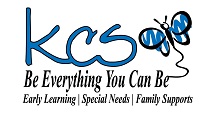 Highlights of 2021-22Early Learning and Early Intervention ProgramRegistration for the upcoming year was very successful. All spaces are full, and we have waitlists for most classes. Many families are now receiving the Government of Alberta Childcare Affordability Grant which was introduced in January 2022 and kcs has committed to $10/day daycare for families that are eligible for the grant.The change to government regulations for subsidized daycare has been helpful to some of the families and we have seen an increase in use from about 5 families over 20 families.A Casino was held in October and kcs benefited with over $16,000.  Another fundraising endeavor, Sausage and Perogies, added almost $2000 to our funds thanks to the participation of our team and kcs families. Auction items received for a previous event were re-purposed and about $1500 was spent to enhance furniture/supplies for the children. Of mention, two other donations were received from Lani Rouillard and Vasectomy Central.Summer camp in 2021 was very successful with record attendance. This was partly due to the successful application for government summer job grants and the reputation of the summer camp program.kcs families have been able to receive additional resources for children that have increased developmental needs but do not qualify under the Alberta Education funding. We have been able to access an additional government program, ICC, which is potentially available to us over the next 4 years.We have been able to eliminate previously mandated fundraising fees to parents saving each family over $250 each.A government grant for Recruiting and Retention was made available, and we were able to pass those funds on to qualifying Team members for bonus dollars and a training opportunity.Family SupportsThis program has undertaken the process of Accreditation, and this will increase the level of services we can provide under this program.kcs has been able to assist with our ‘donation’ to this program to fill-in some of the gaps in services.kcs has been qualified as a provider for service contacts of this nature for the next 5 years.Adult Spectrum ServicesThe program was able to operate without interruption due to the pandemic.We have embarked on the process of increased Accreditation certifications to increase our services to individuals in the program.kcs has been qualified as a provider for service contacts of this nature for the next 5 years.All programs and servicesWe were able to maintain increased sanitization measures and precautionary measures during yet another pandemic year and we were not forced to close or to mandate vaccinations.We were able to increase hourly wages for our Team members in Early Learning/Early Intervention and benefits to our employees in Family Supports and Adult Services.Survey results were very positive from our team members.  In general, they feel supported and recognized and plan to be a proud kcs Team member for the coming years.  Parents feel supported and report their children and happy and development expectations are being met.  In Adult Services, individuals are happy with their progress towards their goals to support their quality of life.  In Family Services, parents are very positive regarding the services they receive.We were able to install a new phone system in both locations which allows us flexibility and efficiency.  Now parents can call directly to the educators of their children or reach their Program Director.  Financial PositionIn review, last year was a positive year for the association, and we are continuing to maintain the financial health for the organization.We continued to receive support from United Way, and this is secured for the next year.We were able to reduce costs for some services while maintaining or improving service levels, including a significant reduction in required auditing service provision, all adding to our continuous mandate of best value for the organization.